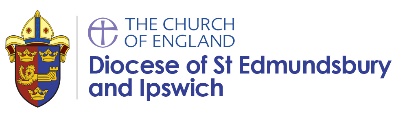 Year group:             Term:                       Date:                 Class:Year group:             Term:                       Date:                 Class:Year group:             Term:                       Date:                 Class:Why is the word ‘God’ so important to Christians?Why is the word ‘God’ so important to Christians?Why is the word ‘God’ so important to Christians?Teachers will enable pupils to be able to achieve some of these outcomes, as appropriate to their age and stage:Teachers will enable pupils to be able to achieve some of these outcomes, as appropriate to their age and stage:Teachers will enable pupils to be able to achieve some of these outcomes, as appropriate to their age and stage:Working towards:Expected:Greater depth:These pupils require support or prompting to grasp the key idea of the unit.Pupils working at an expected level will know that Tom and Tessa (or Christians) describe God as something like:a very important persona King of the whole worldan invisible friend being everywhere.They will be able to recall that Christians go to church to give thanks to God.Ultimately, pupils understand the key idea from this unit:Christians believe God is a VIP for Christians.These pupils can recall some of the ways Tom and Tessa learn about God e.g. bible stories, church services, songs, prayers. Names<when assessed, list names of children in class here>Names<when assessed, list names of children in class here>Names<when assessed, list names of children in class here>%%%